    CROMHALL PARISH COUNCIL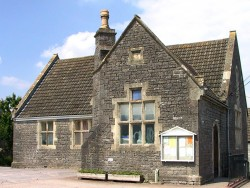 To all members of the Council      Due to current concerns regarding Covid-19/Omicron, you are hereby requested to attend an advisory meeting of Cromhall Parish Council to be held on Wednesday 12th January 2022 at 7.30 pm by Zoom.  This is a meeting in public, not a public meeting and is not a formal Council meeting.  Whilst it may recommend actions to the Clerk, this is not in itself a decision-making meeting.Notice to members of the PublicMembers of the public are invited to join the virtual meeting and to ask questions and raise issues with the councillors. This session will last no more than 15 minutes.Members and Parishioners are reminded that the Council has a general duty to consider the following matters in the exercise of any of its functions:  Equal Opportunities (race, age, gender, sexual orientation, marital status and any disability and religious beliefs), Crime & Disorder, Health & Safety and Human Rights.Signed:     Daphne DunningClerk and RFO Pucklechurch Parish Council                                                                                 Wednesday 5th January 2022Join Zoom Meetinghttps://us06web.zoom.us/j/82241069951?pwd=VGdRUDlIRGV6NnpzcHZuTmI3NmQrQT09Meeting ID: 822 4106 9951Passcode: 691757One tap mobile+442034815240,,82241069951#,,,,*691757# United Kingdom+442039017895,,82241069951#,,,,*691757# United KingdomDial by your location ID and passcode as above        +44 203 481 5240 United Kingdom        +44 203 901 7895 United Kingdom        +44 208 080 6591 United Kingdom        +44 208 080 6592 United Kingdom        +44 330 088 5830 United Kingdom        +44 131 460 1196 United Kingdom        +44 203 481 5237 United KingdomAGENDAPUBLIC PARTICIPATION – in line with standing orders 3e-k  ApologiesTo note apologies for absence.Declarations of Interest (if any) and dispensationsIn accordance with the Local Code of Conduct to receive any declarations of disclosable pecuniary or non-disclosable pecuniary interests and to consider and grant any dispensation requests.  To note Report from Ward Councillor.PLANNING 4a) Planning applications 4ai) P21/07642/PND H M Prison Leyhill Tortworth Road Tortworth South Gloucestershire GL12 8BTPrior notification of the intention to demolish buildings labelled C2 and C3 on the submitted plan.  As advised by the Leyhill Governor at the December meeting.4aii) P21/08124/F: Talbot End House Talbots End Cromhall South Gloucestershire GL12 8AJ Demolition of existing extensions and timber framed porch, and erection of new single storey extensions to south elevation and raising the east roof with installation of dormer to form additional living accommodation.  Link: https://developments.southglos.gov.uk/online-applications/applicationDetails.do?activeTab=documents&keyVal=R4H4R6OKINW00P21/08125/LB: Talbot End House Talbots End Cromhall South Gloucestershire GL12 8AJInternal and external works to include demolition of existing extensions and timber framed porch, and erection of new single storey extensions to south elevation and raising the east roof with installation of dormer to form additional living accommodation. Removal of twentieth century internal partitions, infill of opening to the rear hall. and raising of ceiling over the first floor landing.  Link: https://developments.southglos.gov.uk/online-applications/applicationDetails.do?activeTab=documents&keyVal=R4H4RDOKINX004aiii) P21/07763/F Talebrocke Talbots End Cromhall South Gloucestershire GL12 8AJ Demolition of existing conservatory, erection of single storey rear conservatory. Installation of glazing, doors and dormer window to existing garage to facilitate garage conversion. Removal of render from front elevation. (amendment to previously approved scheme (P20/19809/F).  Link: https://developments.southglos.gov.uk/online-applications/applicationDetails.do?activeTab=documents&keyVal=R3JFRXOK0H500P21/07764/LB Talebrocke Talbots End Cromhall South Gloucestershire GL12 8AJ Demolition of existing conservatory, erection of single storey rear conservatory. Installation of glazing, doors and dormer window to existing garage to facilitate garage conversion. Removal of render from front elevation (amendment to previously approved scheme (P20/19840/LB). Link: https://developments.southglos.gov.uk/online-applications/applicationDetails.do?activeTab=documents&keyVal=R3JFSHOK0H5004aiv P21/07878/TRE, P21/07876/TRE & P21/08166/TRE South Face Cowship Lane Cromhall South Gloucestershire GL12 8AYVarious works to Poplar, Oak and Ash trees with preservation orders. To note deferred decision to tree officer.4b Planning decisions to note. 4bi P21/07505/CLP Homeleaze, Cowship Lane Cromhall South Gloucestershire GL12 8AYInstallation of rear dormer to facilitate loft conversion. Certificate of lawfulness approved4bii P21/06691/PNGR Barns To Rear Of South Face Cowship Lane Cromhall South Gloucestershire GL12 8AY Prior notification for the change of use from agricultural (Class Q) to 2 no. dwellings (Class C3) as defined in the Town and Country Planning (Use Classes) Order 1985 as amended and associated works. Approval Granted with Conditions.4c Planning enforcement and other matters.NoneAGENDA ITEMS TO DISCUSS5a. To agree draft Safeguarding Children and Young People and Vulnerable Adults statement and NALC’s model Equality and Diversity Policy for ratification at next formal meeting.5b. To review matters affecting Bibstone Village Green including steps, access and damage caused by vehicles.  5c. To receive any verbal report from councillors on current parish issues.AGENDA ITEMS TO NOTE6a. To note the successfully award of £1500.00 from the Members Fund and note an order placed for a defibrillator for Cromhall parish.REPORTS7a To note report from the Clerk.7b To note playground reports.7c To note financial reports8ci. To note payments for January 2022 made under delegated powers.8cii. To note bank reconciliation to end December 2021.To agree items for next agenda.The next council meeting is scheduled for Wednesday 16th February 2022.Please inform the Clerk of any agenda items by 31st January 2022.  Thank you